Приложение N 6к Приказу ФНС Россииот 25.01.2012 N ММВ-7-6/25@┌─┐              ┌─┐└─┘││││││││││││││└─┘                  ┌─┬─┬─┐   ││││││││││││││                Стр. │0│0│1│   ││7040││1011││                     └─┴─┴─┘                                                                   Форма N Р14001                                                               Код по КНД 1111516                                    Заявление               о внесении изменений в сведения о юридическом лице,          содержащиеся в Едином государственном реестре юридических лиц1. Сведения о юридическом лице, содержащиеся  в  Едином  государственном  реестре   юридических лиц          ┌─┬─┬─┬─┬─┬─┬─┬─┬─┬─┬─┬─┬─┐            ┌─┬─┬─┬─┬─┬─┬─┬─┬─┬─┐1.1. ОГРН │1│1│1│1│1│1│1│1│1│1│1│1│1│   1.2. ИНН │1│1│1│1│1│1│1│1│1│1│          └─┴─┴─┴─┴─┴─┴─┴─┴─┴─┴─┴─┴─┘            └─┴─┴─┴─┴─┴─┴─┴─┴─┴─┘1.3. Полное наименование на русском языке┌─┬─┬─┬─┬─┬─┬─┬─┬─┬─┬─┬─┬─┬─┬─┬─┬─┬─┬─┬─┬─┬─┬─┬─┬─┬─┬─┬─┬─┬─┬─┬─┬─┬─┬─┬─┬─┬─┬─┬─┐│О│Б│Щ│Е│С│Т│В│О│ │С│ │О│Г│Р│А│Н│И│Ч│Е│Н│Н│О│Й│ │О│Т│В│Е│Т│С│Т│В│Е│Н│Н│О│С│Т│Ь│Ю│└─┴─┴─┴─┴─┴─┴─┴─┴─┴─┴─┴─┴─┴─┴─┴─┴─┴─┴─┴─┴─┴─┴─┴─┴─┴─┴─┴─┴─┴─┴─┴─┴─┴─┴─┴─┴─┴─┴─┴─┘┌─┬─┬─┬─┬─┬─┬─┬─┬─┬─┬─┬─┬─┬─┬─┬─┬─┬─┬─┬─┬─┬─┬─┬─┬─┬─┬─┬─┬─┬─┬─┬─┬─┬─┬─┬─┬─┬─┬─┬─┐│ │"│Ч│И│П│О│Л│Л│И│Н│О│"│ │ │ │ │ │ │ │ │ │ │ │ │ │ │ │ │ │ │ │ │ │ │ │ │ │ │ │ │└─┴─┴─┴─┴─┴─┴─┴─┴─┴─┴─┴─┴─┴─┴─┴─┴─┴─┴─┴─┴─┴─┴─┴─┴─┴─┴─┴─┴─┴─┴─┴─┴─┴─┴─┴─┴─┴─┴─┴─┘┌─┬─┬─┬─┬─┬─┬─┬─┬─┬─┬─┬─┬─┬─┬─┬─┬─┬─┬─┬─┬─┬─┬─┬─┬─┬─┬─┬─┬─┬─┬─┬─┬─┬─┬─┬─┬─┬─┬─┬─┐│ │ │ │ │ │ │ │ │ │ │ │ │ │ │ │ │ │ │ │ │ │ │ │ │ │ │ │ │ │ │ │ │ │ │ │ │ │ │ │ │└─┴─┴─┴─┴─┴─┴─┴─┴─┴─┴─┴─┴─┴─┴─┴─┴─┴─┴─┴─┴─┴─┴─┴─┴─┴─┴─┴─┴─┴─┴─┴─┴─┴─┴─┴─┴─┴─┴─┴─┘┌─┬─┬─┬─┬─┬─┬─┬─┬─┬─┬─┬─┬─┬─┬─┬─┬─┬─┬─┬─┬─┬─┬─┬─┬─┬─┬─┬─┬─┬─┬─┬─┬─┬─┬─┬─┬─┬─┬─┬─┐│ │ │ │ │ │ │ │ │ │ │ │ │ │ │ │ │ │ │ │ │ │ │ │ │ │ │ │ │ │ │ │ │ │ │ │ │ │ │ │ │└─┴─┴─┴─┴─┴─┴─┴─┴─┴─┴─┴─┴─┴─┴─┴─┴─┴─┴─┴─┴─┴─┴─┴─┴─┴─┴─┴─┴─┴─┴─┴─┴─┴─┴─┴─┴─┴─┴─┴─┘┌─┬─┬─┬─┬─┬─┬─┬─┬─┬─┬─┬─┬─┬─┬─┬─┬─┬─┬─┬─┬─┬─┬─┬─┬─┬─┬─┬─┬─┬─┬─┬─┬─┬─┬─┬─┬─┬─┬─┬─┐│ │ │ │ │ │ │ │ │ │ │ │ │ │ │ │ │ │ │ │ │ │ │ │ │ │ │ │ │ │ │ │ │ │ │ │ │ │ │ │ │└─┴─┴─┴─┴─┴─┴─┴─┴─┴─┴─┴─┴─┴─┴─┴─┴─┴─┴─┴─┴─┴─┴─┴─┴─┴─┴─┴─┴─┴─┴─┴─┴─┴─┴─┴─┴─┴─┴─┴─┘┌─┬─┬─┬─┬─┬─┬─┬─┬─┬─┬─┬─┬─┬─┬─┬─┬─┬─┬─┬─┬─┬─┬─┬─┬─┬─┬─┬─┬─┬─┬─┬─┬─┬─┬─┬─┬─┬─┬─┬─┐│ │ │ │ │ │ │ │ │ │ │ │ │ │ │ │ │ │ │ │ │ │ │ │ │ │ │ │ │ │ │ │ │ │ │ │ │ │ │ │ │└─┴─┴─┴─┴─┴─┴─┴─┴─┴─┴─┴─┴─┴─┴─┴─┴─┴─┴─┴─┴─┴─┴─┴─┴─┴─┴─┴─┴─┴─┴─┴─┴─┴─┴─┴─┴─┴─┴─┴─┘2. Заявление представлено:    ┌─┐ 1 - в связи с изменением сведений о юридическом лице    │1│ 2 - в  связи  с  исправлением  ошибок,  допущенных в ранее представленном    └─┘     заявлении          Государственный регистрационный номер          записи (ОГРН или ГРН), внесение которой          в Единый государственный реестр          юридических лиц было осуществлено           ┌─┬─┬─┬─┬─┬─┬─┬─┬─┬─┬─┬─┬─┐          на основании заявления, содержащего ошибки  │ │ │ │ │ │ │ │ │ │ │ │ │ │                                                      └─┴─┴─┴─┴─┴─┴─┴─┴─┴─┴─┴─┴─┘---------------------------------------------------------------------------------                  Для служебных отметок регистрирующего органа┌─┐                                                                           ┌─┐└─┘                                                                           └─┘┌─┐              ┌─┐└─┘││││││││││││││└─┘                  ┌─┬─┬─┐   ││││││││││││││                Стр. │0│0│2│   ││7040││1042││                     └─┴─┴─┘                                                                   Форма N Р14001                                                                 Лист В заявления                                                                       страница 1               Сведения об участнике - российском юридическом лице1. Причина внесения сведений    ┌─┐ 1 - внесение сведений о новом участнике    │2│ 2 - внесение сведений о прекращении участия    └─┘ 3 - внесение изменений в сведения об участнике2. Сведения  об   участнике,  содержащиеся  в   Едином   государственном  реестре   юридических лиц          ┌─┬─┬─┬─┬─┬─┬─┬─┬─┬─┬─┬─┬─┐            ┌─┬─┬─┬─┬─┬─┬─┬─┬─┬─┐2.1. ОГРН │5│1│1│1│1│1│1│1│1│1│1│1│1│   2.2. ИНН │5│1│1│1│1│1│1│1│1│1│          └─┴─┴─┴─┴─┴─┴─┴─┴─┴─┴─┴─┴─┘            └─┴─┴─┴─┴─┴─┴─┴─┴─┴─┘2.3. Полное наименование на русском языке┌─┬─┬─┬─┬─┬─┬─┬─┬─┬─┬─┬─┬─┬─┬─┬─┬─┬─┬─┬─┬─┬─┬─┬─┬─┬─┬─┬─┬─┬─┬─┬─┬─┬─┬─┬─┬─┬─┬─┬─┐│О│Б│Щ│Е│С│Т│В│О│ │С│ │О│Г│Р│А│Н│И│Ч│Е│Н│Н│О│Й│ │О│Т│В│Е│Т│С│Т│В│Е│Н│Н│О│С│Т│Ь│Ю│└─┴─┴─┴─┴─┴─┴─┴─┴─┴─┴─┴─┴─┴─┴─┴─┴─┴─┴─┴─┴─┴─┴─┴─┴─┴─┴─┴─┴─┴─┴─┴─┴─┴─┴─┴─┴─┴─┴─┴─┘┌─┬─┬─┬─┬─┬─┬─┬─┬─┬─┬─┬─┬─┬─┬─┬─┬─┬─┬─┬─┬─┬─┬─┬─┬─┬─┬─┬─┬─┬─┬─┬─┬─┬─┬─┬─┬─┬─┬─┬─┐│ │"│С│О│Л│Н│Ы│Ш│К│О│"│ │ │ │ │ │ │ │ │ │ │ │ │ │ │ │ │ │ │ │ │ │ │ │ │ │ │ │ │ │└─┴─┴─┴─┴─┴─┴─┴─┴─┴─┴─┴─┴─┴─┴─┴─┴─┴─┴─┴─┴─┴─┴─┴─┴─┴─┴─┴─┴─┴─┴─┴─┴─┴─┴─┴─┴─┴─┴─┴─┘┌─┬─┬─┬─┬─┬─┬─┬─┬─┬─┬─┬─┬─┬─┬─┬─┬─┬─┬─┬─┬─┬─┬─┬─┬─┬─┬─┬─┬─┬─┬─┬─┬─┬─┬─┬─┬─┬─┬─┬─┐│ │ │ │ │ │ │ │ │ │ │ │ │ │ │ │ │ │ │ │ │ │ │ │ │ │ │ │ │ │ │ │ │ │ │ │ │ │ │ │ │└─┴─┴─┴─┴─┴─┴─┴─┴─┴─┴─┴─┴─┴─┴─┴─┴─┴─┴─┴─┴─┴─┴─┴─┴─┴─┴─┴─┴─┴─┴─┴─┴─┴─┴─┴─┴─┴─┴─┴─┘┌─┬─┬─┬─┬─┬─┬─┬─┬─┬─┬─┬─┬─┬─┬─┬─┬─┬─┬─┬─┬─┬─┬─┬─┬─┬─┬─┬─┬─┬─┬─┬─┬─┬─┬─┬─┬─┬─┬─┬─┐│ │ │ │ │ │ │ │ │ │ │ │ │ │ │ │ │ │ │ │ │ │ │ │ │ │ │ │ │ │ │ │ │ │ │ │ │ │ │ │ │└─┴─┴─┴─┴─┴─┴─┴─┴─┴─┴─┴─┴─┴─┴─┴─┴─┴─┴─┴─┴─┴─┴─┴─┴─┴─┴─┴─┴─┴─┴─┴─┴─┴─┴─┴─┴─┴─┴─┴─┘┌─┬─┬─┬─┬─┬─┬─┬─┬─┬─┬─┬─┬─┬─┬─┬─┬─┬─┬─┬─┬─┬─┬─┬─┬─┬─┬─┬─┬─┬─┬─┬─┬─┬─┬─┬─┬─┬─┬─┬─┐│ │ │ │ │ │ │ │ │ │ │ │ │ │ │ │ │ │ │ │ │ │ │ │ │ │ │ │ │ │ │ │ │ │ │ │ │ │ │ │ │└─┴─┴─┴─┴─┴─┴─┴─┴─┴─┴─┴─┴─┴─┴─┴─┴─┴─┴─┴─┴─┴─┴─┴─┴─┴─┴─┴─┴─┴─┴─┴─┴─┴─┴─┴─┴─┴─┴─┴─┘┌─┬─┬─┬─┬─┬─┬─┬─┬─┬─┬─┬─┬─┬─┬─┬─┬─┬─┬─┬─┬─┬─┬─┬─┬─┬─┬─┬─┬─┬─┬─┬─┬─┬─┬─┬─┬─┬─┬─┬─┐│ │ │ │ │ │ │ │ │ │ │ │ │ │ │ │ │ │ │ │ │ │ │ │ │ │ │ │ │ │ │ │ │ │ │ │ │ │ │ │ │└─┴─┴─┴─┴─┴─┴─┴─┴─┴─┴─┴─┴─┴─┴─┴─┴─┴─┴─┴─┴─┴─┴─┴─┴─┴─┴─┴─┴─┴─┴─┴─┴─┴─┴─┴─┴─┴─┴─┴─┘3. Сведения об участнике, вносимые в Единый  государственный  реестр  юридических   лиц          ┌─┬─┬─┬─┬─┬─┬─┬─┬─┬─┬─┬─┬─┐            ┌─┬─┬─┬─┬─┬─┬─┬─┬─┬─┐3.1. ОГРН │ │ │ │ │ │ │ │ │ │ │ │ │ │   3.2. ИНН │ │ │ │ │ │ │ │ │ │ │          └─┴─┴─┴─┴─┴─┴─┴─┴─┴─┴─┴─┴─┘            └─┴─┴─┴─┴─┴─┴─┴─┴─┴─┘3.3. Полное наименование на русском языке┌─┬─┬─┬─┬─┬─┬─┬─┬─┬─┬─┬─┬─┬─┬─┬─┬─┬─┬─┬─┬─┬─┬─┬─┬─┬─┬─┬─┬─┬─┬─┬─┬─┬─┬─┬─┬─┬─┬─┬─┐│ │ │ │ │ │ │ │ │ │ │ │ │ │ │ │ │ │ │ │ │ │ │ │ │ │ │ │ │ │ │ │ │ │ │ │ │ │ │ │ │└─┴─┴─┴─┴─┴─┴─┴─┴─┴─┴─┴─┴─┴─┴─┴─┴─┴─┴─┴─┴─┴─┴─┴─┴─┴─┴─┴─┴─┴─┴─┴─┴─┴─┴─┴─┴─┴─┴─┴─┘┌─┬─┬─┬─┬─┬─┬─┬─┬─┬─┬─┬─┬─┬─┬─┬─┬─┬─┬─┬─┬─┬─┬─┬─┬─┬─┬─┬─┬─┬─┬─┬─┬─┬─┬─┬─┬─┬─┬─┬─┐│ │ │ │ │ │ │ │ │ │ │ │ │ │ │ │ │ │ │ │ │ │ │ │ │ │ │ │ │ │ │ │ │ │ │ │ │ │ │ │ │└─┴─┴─┴─┴─┴─┴─┴─┴─┴─┴─┴─┴─┴─┴─┴─┴─┴─┴─┴─┴─┴─┴─┴─┴─┴─┴─┴─┴─┴─┴─┴─┴─┴─┴─┴─┴─┴─┴─┴─┘┌─┬─┬─┬─┬─┬─┬─┬─┬─┬─┬─┬─┬─┬─┬─┬─┬─┬─┬─┬─┬─┬─┬─┬─┬─┬─┬─┬─┬─┬─┬─┬─┬─┬─┬─┬─┬─┬─┬─┬─┐│ │ │ │ │ │ │ │ │ │ │ │ │ │ │ │ │ │ │ │ │ │ │ │ │ │ │ │ │ │ │ │ │ │ │ │ │ │ │ │ │└─┴─┴─┴─┴─┴─┴─┴─┴─┴─┴─┴─┴─┴─┴─┴─┴─┴─┴─┴─┴─┴─┴─┴─┴─┴─┴─┴─┴─┴─┴─┴─┴─┴─┴─┴─┴─┴─┴─┴─┘┌─┬─┬─┬─┬─┬─┬─┬─┬─┬─┬─┬─┬─┬─┬─┬─┬─┬─┬─┬─┬─┬─┬─┬─┬─┬─┬─┬─┬─┬─┬─┬─┬─┬─┬─┬─┬─┬─┬─┬─┐│ │ │ │ │ │ │ │ │ │ │ │ │ │ │ │ │ │ │ │ │ │ │ │ │ │ │ │ │ │ │ │ │ │ │ │ │ │ │ │ │└─┴─┴─┴─┴─┴─┴─┴─┴─┴─┴─┴─┴─┴─┴─┴─┴─┴─┴─┴─┴─┴─┴─┴─┴─┴─┴─┴─┴─┴─┴─┴─┴─┴─┴─┴─┴─┴─┴─┴─┘┌─┬─┬─┬─┬─┬─┬─┬─┬─┬─┬─┬─┬─┬─┬─┬─┬─┬─┬─┬─┬─┬─┬─┬─┬─┬─┬─┬─┬─┬─┬─┬─┬─┬─┬─┬─┬─┬─┬─┬─┐│ │ │ │ │ │ │ │ │ │ │ │ │ │ │ │ │ │ │ │ │ │ │ │ │ │ │ │ │ │ │ │ │ │ │ │ │ │ │ │ │└─┴─┴─┴─┴─┴─┴─┴─┴─┴─┴─┴─┴─┴─┴─┴─┴─┴─┴─┴─┴─┴─┴─┴─┴─┴─┴─┴─┴─┴─┴─┴─┴─┴─┴─┴─┴─┴─┴─┴─┘┌─┬─┬─┬─┬─┬─┬─┬─┬─┬─┬─┬─┬─┬─┬─┬─┬─┬─┬─┬─┬─┬─┬─┬─┬─┬─┬─┬─┬─┬─┬─┬─┬─┬─┬─┬─┬─┬─┬─┬─┐│ │ │ │ │ │ │ │ │ │ │ │ │ │ │ │ │ │ │ │ │ │ │ │ │ │ │ │ │ │ │ │ │ │ │ │ │ │ │ │ │└─┴─┴─┴─┴─┴─┴─┴─┴─┴─┴─┴─┴─┴─┴─┴─┴─┴─┴─┴─┴─┴─┴─┴─┴─┴─┴─┴─┴─┴─┴─┴─┴─┴─┴─┴─┴─┴─┴─┴─┘4. Доля в уставном капитале (складочном капитале, уставном фонде, паевом фонде)                                ┌─┬─┬─┬─┬─┬─┬─┬─┬─┬─┬─┬─┬─┬─┬─┐ ┌─┬─┬─┬─┐4.1. Номинальная стоимость доли │ │ │ │ │ │ │ │ │ │ │ │ │ │ │ │.│ │ │ │ │ рублей                                └─┴─┴─┴─┴─┴─┴─┴─┴─┴─┴─┴─┴─┴─┴─┘ └─┴─┴─┴─┘4.2. Размер доли в процентах или в виде дроби (десятичной или простой) <*>                    ┌─┬─┬─┐ ┌─┬─┬─┬─┬─┬─┬─┬─┬─┬─┬─┬─┬─┬─┬─┐4.2.1. Проценты     │ │ │ │.│ │ │ │ │ │ │ │ │ │ │ │ │ │ │ │                    └─┴─┴─┘ └─┴─┴─┴─┴─┴─┴─┴─┴─┴─┴─┴─┴─┴─┴─┘                        ┌─┐ ┌─┬─┬─┬─┬─┬─┬─┬─┬─┬─┬─┬─┬─┬─┬─┐4.2.2. Десятичная дробь │ │.│ │ │ │ │ │ │ │ │ │ │ │ │ │ │ │                        └─┘ └─┴─┴─┴─┴─┴─┴─┴─┴─┴─┴─┴─┴─┴─┴─┘                  ┌─┬─┬─┬─┬─┬─┬─┬─┬─┬─┬─┬─┬─┬─┬─┐ ┌─┬─┬─┬─┬─┬─┬─┬─┬─┬─┬─┬─┬─┬─┬─┐4.2.3. Простая    │ │ │ │ │ │ │ │ │ │ │ │ │ │ │ │/│ │ │ │ │ │ │ │ │ │ │ │ │ │ │ │       дробь      └─┴─┴─┴─┴─┴─┴─┴─┴─┴─┴─┴─┴─┴─┴─┘ └─┴─┴─┴─┴─┴─┴─┴─┴─┴─┴─┴─┴─┴─┴─┘    --------------------------------    <*>    Указывается    в   отношении   участника   общества   с   ограниченнойответственностью.┌─┐                                                                           ┌─┐└─┘                                                                           └─┘┌─┐              ┌─┐└─┘││││││││││││││└─┘                  ┌─┬─┬─┐   ││││││││││││││                Стр. │0│0│3│   ││7040││1080││                     └─┴─┴─┘                                                                   Форма N Р14001                                                                 Лист Г заявления                                                                       страница 1              Сведения об участнике - иностранном юридическом лице1. Причина внесения сведений    ┌─┐ 1 - внесение сведений о новом участнике    │2│ 2 - внесение сведений о прекращении участия    └─┘ 3 - внесение изменений в сведения об участнике2. Сведения  об   участнике,   содержащиеся   в   Едином  государственном реестре   юридических лиц2.1. Полное наименование┌─┬─┬─┬─┬─┬─┬─┬─┬─┬─┬─┬─┬─┬─┬─┬─┬─┬─┬─┬─┬─┬─┬─┬─┬─┬─┬─┬─┬─┬─┬─┬─┬─┬─┬─┬─┬─┬─┬─┬─┐│О│Б│Щ│Е│С│Т│В│О│ │С│ │О│Г│Р│А│Н│И│Ч│Е│Н│Н│О│Й│ │О│Т│В│Е│Т│С│Т│В│Е│Н│Н│О│С│Т│Ь│Ю│└─┴─┴─┴─┴─┴─┴─┴─┴─┴─┴─┴─┴─┴─┴─┴─┴─┴─┴─┴─┴─┴─┴─┴─┴─┴─┴─┴─┴─┴─┴─┴─┴─┴─┴─┴─┴─┴─┴─┴─┘┌─┬─┬─┬─┬─┬─┬─┬─┬─┬─┬─┬─┬─┬─┬─┬─┬─┬─┬─┬─┬─┬─┬─┬─┬─┬─┬─┬─┬─┬─┬─┬─┬─┬─┬─┬─┬─┬─┬─┬─┐│ │"│К│И│Ш│И│Н│Е│В│ │И│Н│В│Е│С│Т│ │К│О│М│П│А│Н│И│"│ │ │ │ │ │ │ │ │ │ │ │ │ │ │ │└─┴─┴─┴─┴─┴─┴─┴─┴─┴─┴─┴─┴─┴─┴─┴─┴─┴─┴─┴─┴─┴─┴─┴─┴─┴─┴─┴─┴─┴─┴─┴─┴─┴─┴─┴─┴─┴─┴─┴─┘┌─┬─┬─┬─┬─┬─┬─┬─┬─┬─┬─┬─┬─┬─┬─┬─┬─┬─┬─┬─┬─┬─┬─┬─┬─┬─┬─┬─┬─┬─┬─┬─┬─┬─┬─┬─┬─┬─┬─┬─┐│ │ │ │ │ │ │ │ │ │ │ │ │ │ │ │ │ │ │ │ │ │ │ │ │ │ │ │ │ │ │ │ │ │ │ │ │ │ │ │ │└─┴─┴─┴─┴─┴─┴─┴─┴─┴─┴─┴─┴─┴─┴─┴─┴─┴─┴─┴─┴─┴─┴─┴─┴─┴─┴─┴─┴─┴─┴─┴─┴─┴─┴─┴─┴─┴─┴─┴─┘┌─┬─┬─┬─┬─┬─┬─┬─┬─┬─┬─┬─┬─┬─┬─┬─┬─┬─┬─┬─┬─┬─┬─┬─┬─┬─┬─┬─┬─┬─┬─┬─┬─┬─┬─┬─┬─┬─┬─┬─┐│ │ │ │ │ │ │ │ │ │ │ │ │ │ │ │ │ │ │ │ │ │ │ │ │ │ │ │ │ │ │ │ │ │ │ │ │ │ │ │ │└─┴─┴─┴─┴─┴─┴─┴─┴─┴─┴─┴─┴─┴─┴─┴─┴─┴─┴─┴─┴─┴─┴─┴─┴─┴─┴─┴─┴─┴─┴─┴─┴─┴─┴─┴─┴─┴─┴─┴─┘┌─┬─┬─┬─┬─┬─┬─┬─┬─┬─┬─┬─┬─┬─┬─┬─┬─┬─┬─┬─┬─┬─┬─┬─┬─┬─┬─┬─┬─┬─┬─┬─┬─┬─┬─┬─┬─┬─┬─┬─┐│ │ │ │ │ │ │ │ │ │ │ │ │ │ │ │ │ │ │ │ │ │ │ │ │ │ │ │ │ │ │ │ │ │ │ │ │ │ │ │ │└─┴─┴─┴─┴─┴─┴─┴─┴─┴─┴─┴─┴─┴─┴─┴─┴─┴─┴─┴─┴─┴─┴─┴─┴─┴─┴─┴─┴─┴─┴─┴─┴─┴─┴─┴─┴─┴─┴─┴─┘┌─┬─┬─┬─┬─┬─┬─┬─┬─┬─┬─┬─┬─┬─┬─┬─┬─┬─┬─┬─┬─┬─┬─┬─┬─┬─┬─┬─┬─┬─┬─┬─┬─┬─┬─┬─┬─┬─┬─┬─┐│ │ │ │ │ │ │ │ │ │ │ │ │ │ │ │ │ │ │ │ │ │ │ │ │ │ │ │ │ │ │ │ │ │ │ │ │ │ │ │ │└─┴─┴─┴─┴─┴─┴─┴─┴─┴─┴─┴─┴─┴─┴─┴─┴─┴─┴─┴─┴─┴─┴─┴─┴─┴─┴─┴─┴─┴─┴─┴─┴─┴─┴─┴─┴─┴─┴─┴─┘                          ┌─┬─┬─┐2.2. Страна происхождения │4│9│8│                          └─┴─┴─┘                           (код)                       ┌─┬─┬─┬─┬─┬─┬─┬─┬─┬─┐2.3. ИНН (при наличии) │9│1│1│1│1│1│1│1│1│1│                       └─┴─┴─┴─┴─┴─┴─┴─┴─┴─┘3. Сведения об участнике, вносимые в  Единый  государственный  реестр юридических   лиц3.1. Полное наименование┌─┬─┬─┬─┬─┬─┬─┬─┬─┬─┬─┬─┬─┬─┬─┬─┬─┬─┬─┬─┬─┬─┬─┬─┬─┬─┬─┬─┬─┬─┬─┬─┬─┬─┬─┬─┬─┬─┬─┬─┐│ │ │ │ │ │ │ │ │ │ │ │ │ │ │ │ │ │ │ │ │ │ │ │ │ │ │ │ │ │ │ │ │ │ │ │ │ │ │ │ │└─┴─┴─┴─┴─┴─┴─┴─┴─┴─┴─┴─┴─┴─┴─┴─┴─┴─┴─┴─┴─┴─┴─┴─┴─┴─┴─┴─┴─┴─┴─┴─┴─┴─┴─┴─┴─┴─┴─┴─┘┌─┬─┬─┬─┬─┬─┬─┬─┬─┬─┬─┬─┬─┬─┬─┬─┬─┬─┬─┬─┬─┬─┬─┬─┬─┬─┬─┬─┬─┬─┬─┬─┬─┬─┬─┬─┬─┬─┬─┬─┐│ │ │ │ │ │ │ │ │ │ │ │ │ │ │ │ │ │ │ │ │ │ │ │ │ │ │ │ │ │ │ │ │ │ │ │ │ │ │ │ │└─┴─┴─┴─┴─┴─┴─┴─┴─┴─┴─┴─┴─┴─┴─┴─┴─┴─┴─┴─┴─┴─┴─┴─┴─┴─┴─┴─┴─┴─┴─┴─┴─┴─┴─┴─┴─┴─┴─┴─┘┌─┬─┬─┬─┬─┬─┬─┬─┬─┬─┬─┬─┬─┬─┬─┬─┬─┬─┬─┬─┬─┬─┬─┬─┬─┬─┬─┬─┬─┬─┬─┬─┬─┬─┬─┬─┬─┬─┬─┬─┐│ │ │ │ │ │ │ │ │ │ │ │ │ │ │ │ │ │ │ │ │ │ │ │ │ │ │ │ │ │ │ │ │ │ │ │ │ │ │ │ │└─┴─┴─┴─┴─┴─┴─┴─┴─┴─┴─┴─┴─┴─┴─┴─┴─┴─┴─┴─┴─┴─┴─┴─┴─┴─┴─┴─┴─┴─┴─┴─┴─┴─┴─┴─┴─┴─┴─┴─┘┌─┬─┬─┬─┬─┬─┬─┬─┬─┬─┬─┬─┬─┬─┬─┬─┬─┬─┬─┬─┬─┬─┬─┬─┬─┬─┬─┬─┬─┬─┬─┬─┬─┬─┬─┬─┬─┬─┬─┬─┐│ │ │ │ │ │ │ │ │ │ │ │ │ │ │ │ │ │ │ │ │ │ │ │ │ │ │ │ │ │ │ │ │ │ │ │ │ │ │ │ │└─┴─┴─┴─┴─┴─┴─┴─┴─┴─┴─┴─┴─┴─┴─┴─┴─┴─┴─┴─┴─┴─┴─┴─┴─┴─┴─┴─┴─┴─┴─┴─┴─┴─┴─┴─┴─┴─┴─┴─┘┌─┬─┬─┬─┬─┬─┬─┬─┬─┬─┬─┬─┬─┬─┬─┬─┬─┬─┬─┬─┬─┬─┬─┬─┬─┬─┬─┬─┬─┬─┬─┬─┬─┬─┬─┬─┬─┬─┬─┬─┐│ │ │ │ │ │ │ │ │ │ │ │ │ │ │ │ │ │ │ │ │ │ │ │ │ │ │ │ │ │ │ │ │ │ │ │ │ │ │ │ │└─┴─┴─┴─┴─┴─┴─┴─┴─┴─┴─┴─┴─┴─┴─┴─┴─┴─┴─┴─┴─┴─┴─┴─┴─┴─┴─┴─┴─┴─┴─┴─┴─┴─┴─┴─┴─┴─┴─┴─┘┌─┬─┬─┬─┬─┬─┬─┬─┬─┬─┬─┬─┬─┬─┬─┬─┬─┬─┬─┬─┬─┬─┬─┬─┬─┬─┬─┬─┬─┬─┬─┬─┬─┬─┬─┬─┬─┬─┬─┬─┐│ │ │ │ │ │ │ │ │ │ │ │ │ │ │ │ │ │ │ │ │ │ │ │ │ │ │ │ │ │ │ │ │ │ │ │ │ │ │ │ │└─┴─┴─┴─┴─┴─┴─┴─┴─┴─┴─┴─┴─┴─┴─┴─┴─┴─┴─┴─┴─┴─┴─┴─┴─┴─┴─┴─┴─┴─┴─┴─┴─┴─┴─┴─┴─┴─┴─┴─┘┌─┐                                                                           ┌─┐└─┘                                                                           └─┘┌─┐              ┌─┐└─┘││││││││││││││└─┘                  ┌─┬─┬─┐   ││││││││││││││                Стр. │0│0│4│   ││7040││1134││                     └─┴─┴─┘                                                                   Форма N Р14001                                                                 Лист Д заявления                                                                       страница 1                     Сведения об участнике - физическом лице1. Причина внесения сведений    ┌─┐ 1 - внесение сведений о новом участнике    │2│ 2 - внесение сведений о прекращении участия    └─┘ 3 - внесение изменений в сведения об участнике2. Сведения   об   участнике,  содержащиеся   в  Едином  государственном  реестре   юридических лиц2.1. Фамилия, имя, отчество физического лица                ┌─┬─┬─┬─┬─┬─┬─┬─┬─┬─┬─┬─┬─┬─┬─┬─┬─┬─┬─┬─┬─┬─┬─┬─┬─┬─┬─┬─┬─┬─┬─┬─┬─┬─┐2.1.1. Фамилия  │П│Е│Т│Р│Е│Н│К│О│ │ │ │ │ │ │ │ │ │ │ │ │ │ │ │ │ │ │ │ │ │ │ │ │ │ │                └─┴─┴─┴─┴─┴─┴─┴─┴─┴─┴─┴─┴─┴─┴─┴─┴─┴─┴─┴─┴─┴─┴─┴─┴─┴─┴─┴─┴─┴─┴─┴─┴─┴─┘                ┌─┬─┬─┬─┬─┬─┬─┬─┬─┬─┬─┬─┬─┬─┬─┬─┬─┬─┬─┬─┬─┬─┬─┬─┬─┬─┬─┬─┬─┬─┬─┬─┬─┬─┐2.1.2. Имя      │Н│И│К│О│Л│А│Й│ │ │ │ │ │ │ │ │ │ │ │ │ │ │ │ │ │ │ │ │ │ │ │ │ │ │ │                └─┴─┴─┴─┴─┴─┴─┴─┴─┴─┴─┴─┴─┴─┴─┴─┴─┴─┴─┴─┴─┴─┴─┴─┴─┴─┴─┴─┴─┴─┴─┴─┴─┴─┘2.1.3. Отчество ┌─┬─┬─┬─┬─┬─┬─┬─┬─┬─┬─┬─┬─┬─┬─┬─┬─┬─┬─┬─┬─┬─┬─┬─┬─┬─┬─┬─┬─┬─┬─┬─┬─┬─┐  (при наличии) │А│Л│Е│К│С│А│Н│Д│Р│О│В│И│Ч│ │ │ │ │ │ │ │ │ │ │ │ │ │ │ │ │ │ │ │ │ │                └─┴─┴─┴─┴─┴─┴─┴─┴─┴─┴─┴─┴─┴─┴─┴─┴─┴─┴─┴─┴─┴─┴─┴─┴─┴─┴─┴─┴─┴─┴─┴─┴─┴─┘                       ┌─┬─┬─┬─┬─┬─┬─┬─┬─┬─┬─┬─┐2.2. ИНН (при наличии) │3│1│1│1│1│1│1│1│1│1│1│1│                       └─┴─┴─┴─┴─┴─┴─┴─┴─┴─┴─┴─┘3. Сведения об участнике, вносимые в Единый  государственный  реестр  юридических   лиц3.1. Фамилия, имя, отчество физического лица                ┌─┬─┬─┬─┬─┬─┬─┬─┬─┬─┬─┬─┬─┬─┬─┬─┬─┬─┬─┬─┬─┬─┬─┬─┬─┬─┬─┬─┬─┬─┬─┬─┬─┬─┐3.1.1. Фамилия  │ │ │ │ │ │ │ │ │ │ │ │ │ │ │ │ │ │ │ │ │ │ │ │ │ │ │ │ │ │ │ │ │ │ │                └─┴─┴─┴─┴─┴─┴─┴─┴─┴─┴─┴─┴─┴─┴─┴─┴─┴─┴─┴─┴─┴─┴─┴─┴─┴─┴─┴─┴─┴─┴─┴─┴─┴─┘                ┌─┬─┬─┬─┬─┬─┬─┬─┬─┬─┬─┬─┬─┬─┬─┬─┬─┬─┬─┬─┬─┬─┬─┬─┬─┬─┬─┬─┬─┬─┬─┬─┬─┬─┐3.1.2. Имя      │ │ │ │ │ │ │ │ │ │ │ │ │ │ │ │ │ │ │ │ │ │ │ │ │ │ │ │ │ │ │ │ │ │ │                └─┴─┴─┴─┴─┴─┴─┴─┴─┴─┴─┴─┴─┴─┴─┴─┴─┴─┴─┴─┴─┴─┴─┴─┴─┴─┴─┴─┴─┴─┴─┴─┴─┴─┘3.1.3. Отчество ┌─┬─┬─┬─┬─┬─┬─┬─┬─┬─┬─┬─┬─┬─┬─┬─┬─┬─┬─┬─┬─┬─┬─┬─┬─┬─┬─┬─┬─┬─┬─┬─┬─┬─┐  (при наличии) │ │ │ │ │ │ │ │ │ │ │ │ │ │ │ │ │ │ │ │ │ │ │ │ │ │ │ │ │ │ │ │ │ │ │                └─┴─┴─┴─┴─┴─┴─┴─┴─┴─┴─┴─┴─┴─┴─┴─┴─┴─┴─┴─┴─┴─┴─┴─┴─┴─┴─┴─┴─┴─┴─┴─┴─┴─┘                       ┌─┬─┬─┬─┬─┬─┬─┬─┬─┬─┬─┬─┐3.2. ИНН (при наличии) │ │ │ │ │ │ │ │ │ │ │ │ │                       └─┴─┴─┴─┴─┴─┴─┴─┴─┴─┴─┴─┘3.3. Сведения о рождении                     ┌─┬─┐ ┌─┬─┐ ┌─┬─┬─┬─┐3.3.1. Дата рождения │ │ │.│ │ │.│ │ │ │ │                     └─┴─┘ └─┴─┘ └─┴─┴─┴─┘3.3.2. Место рождения┌─┬─┬─┬─┬─┬─┬─┬─┬─┬─┬─┬─┬─┬─┬─┬─┬─┬─┬─┬─┬─┬─┬─┬─┬─┬─┬─┬─┬─┬─┬─┬─┬─┬─┬─┬─┬─┬─┬─┬─┐│ │ │ │ │ │ │ │ │ │ │ │ │ │ │ │ │ │ │ │ │ │ │ │ │ │ │ │ │ │ │ │ │ │ │ │ │ │ │ │ │└─┴─┴─┴─┴─┴─┴─┴─┴─┴─┴─┴─┴─┴─┴─┴─┴─┴─┴─┴─┴─┴─┴─┴─┴─┴─┴─┴─┴─┴─┴─┴─┴─┴─┴─┴─┴─┴─┴─┴─┘┌─┬─┬─┬─┬─┬─┬─┬─┬─┬─┬─┬─┬─┬─┬─┬─┬─┬─┬─┬─┬─┬─┬─┬─┬─┬─┬─┬─┬─┬─┬─┬─┬─┬─┬─┬─┬─┬─┬─┬─┐│ │ │ │ │ │ │ │ │ │ │ │ │ │ │ │ │ │ │ │ │ │ │ │ │ │ │ │ │ │ │ │ │ │ │ │ │ │ │ │ │└─┴─┴─┴─┴─┴─┴─┴─┴─┴─┴─┴─┴─┴─┴─┴─┴─┴─┴─┴─┴─┴─┴─┴─┴─┴─┴─┴─┴─┴─┴─┴─┴─┴─┴─┴─┴─┴─┴─┴─┘                ┌─┬─┬─┬─┬─┬─┬─┬─┬─┬─┬─┬─┬─┬─┬─┐3.4. ОГРНИП <*> │ │ │ │ │ │ │ │ │ │ │ │ │ │ │ │                └─┴─┴─┴─┴─┴─┴─┴─┴─┴─┴─┴─┴─┴─┴─┘3.5. Данные документа, удостоверяющего личность                     ┌─┬─┐3.5.1. Вид документа │ │ │                     └─┴─┘                     (код)                     ┌─┬─┬─┬─┬─┬─┬─┬─┬─┬─┬─┬─┬─┬─┬─┬─┬─┬─┬─┬─┬─┬─┬─┬─┬─┐3.5.2. Серия и номер │ │ │ │ │ │ │ │ │ │ │ │ │ │ │ │ │ │ │ │ │ │ │ │ │ │       документа     └─┴─┴─┴─┴─┴─┴─┴─┴─┴─┴─┴─┴─┴─┴─┴─┴─┴─┴─┴─┴─┴─┴─┴─┴─┘                   ┌─┬─┐ ┌─┬─┐ ┌─┬─┬─┬─┐3.5.3. Дата выдачи │ │ │.│ │ │.│ │ │ │ │                   └─┴─┘ └─┴─┘ └─┴─┴─┴─┘              ┌─┬─┬─┬─┬─┬─┬─┬─┬─┬─┬─┬─┬─┬─┬─┬─┬─┬─┬─┬─┬─┬─┬─┬─┬─┬─┬─┬─┬─┬─┬─┬─┬─┐3.5.4. Кем    │ │ │ │ │ │ │ │ │ │ │ │ │ │ │ │ │ │ │ │ │ │ │ │ │ │ │ │ │ │ │ │ │ │       выдан  └─┴─┴─┴─┴─┴─┴─┴─┴─┴─┴─┴─┴─┴─┴─┴─┴─┴─┴─┴─┴─┴─┴─┴─┴─┴─┴─┴─┴─┴─┴─┴─┴─┘┌─┬─┬─┬─┬─┬─┬─┬─┬─┬─┬─┬─┬─┬─┬─┬─┬─┬─┬─┬─┬─┬─┬─┬─┬─┬─┬─┬─┬─┬─┬─┬─┬─┬─┬─┬─┬─┬─┬─┬─┐│ │ │ │ │ │ │ │ │ │ │ │ │ │ │ │ │ │ │ │ │ │ │ │ │ │ │ │ │ │ │ │ │ │ │ │ │ │ │ │ │└─┴─┴─┴─┴─┴─┴─┴─┴─┴─┴─┴─┴─┴─┴─┴─┴─┴─┴─┴─┴─┴─┴─┴─┴─┴─┴─┴─┴─┴─┴─┴─┴─┴─┴─┴─┴─┴─┴─┴─┘┌─┬─┬─┬─┬─┬─┬─┬─┬─┬─┬─┬─┬─┬─┬─┬─┬─┬─┬─┬─┬─┬─┬─┬─┬─┬─┬─┬─┬─┬─┬─┬─┬─┬─┬─┬─┬─┬─┬─┬─┐│ │ │ │ │ │ │ │ │ │ │ │ │ │ │ │ │ │ │ │ │ │ │ │ │ │ │ │ │ │ │ │ │ │ │ │ │ │ │ │ │└─┴─┴─┴─┴─┴─┴─┴─┴─┴─┴─┴─┴─┴─┴─┴─┴─┴─┴─┴─┴─┴─┴─┴─┴─┴─┴─┴─┴─┴─┴─┴─┴─┴─┴─┴─┴─┴─┴─┴─┘                         ┌─┬─┬─┐ ┌─┬─┬─┐3.5.5. Код подразделения │ │ │ │-│ │ │ │                         └─┴─┴─┘ └─┴─┴─┘    --------------------------------    <*>  Указывается в отношении участника  полного товарищества или товариществана вере - индивидуального предпринимателя.┌─┐                                                                           ┌─┐└─┘                                                                           └─┘┌─┐              ┌─┐└─┘││││││││││││││└─┘                  ┌─┬─┬─┐   ││││││││││││││                Стр. │0│0│5│   ││7040││1349││                     └─┴─┴─┘                                                                   Форма N Р14001                                                                 Лист З заявления                    Сведения о доле в уставном капитале общества              с ограниченной ответственностью, принадлежащей обществу1. Причина внесения сведений (заполнить нужное)1.1. Приобретение обществом    ┌─┬─┬─┬─┬─┬─┬─┬─┬─┬─┬─┬─┬─┬─┬─┐ ┌─┬─┬─┬─┬─┐     доли в уставном капитале  │ │ │ │ │ │ │ │ │ │ │1│5│0│0│0│.│ │ │ │ │ │ рублей     общества                  └─┴─┴─┴─┴─┴─┴─┴─┴─┴─┴─┴─┴─┴─┴─┘ └─┴─┴─┴─┴─┘1.2. Распределение доли (части ┌─┬─┬─┬─┬─┬─┬─┬─┬─┬─┬─┬─┬─┬─┬─┐ ┌─┬─┬─┬─┬─┐     доли), принадлежащей      │ │ │ │ │ │ │ │ │ │ │ │ │ │ │ │.│ │ │ │ │ │ рублей     обществу                  └─┴─┴─┴─┴─┴─┴─┴─┴─┴─┴─┴─┴─┴─┴─┘ └─┴─┴─┴─┴─┘1.3. Продажа доли (части       ┌─┬─┬─┬─┬─┬─┬─┬─┬─┬─┬─┬─┬─┬─┬─┐ ┌─┬─┬─┬─┬─┐     доли), принадлежащей      │ │ │ │ │ │ │ │ │ │ │ │ │ │ │ │.│ │ │ │ │ │ рублей     обществу                  └─┴─┴─┴─┴─┴─┴─┴─┴─┴─┴─┴─┴─┴─┴─┘ └─┴─┴─┴─┴─┘2. Доля, принадлежащая обществу после приобретения, распределения,  продажи  доли(части доли)                           ┌─┬─┬─┬─┬─┬─┬─┬─┬─┬─┬─┬─┬─┬─┬─┐ ┌─┬─┬─┬─┬─┐2.1. Номинальная стоимость │ │ │ │ │ │ │ │ │ │ │1│5│0│0│0│.│ │ │ │ │ │ рублей                           └─┴─┴─┴─┴─┴─┴─┴─┴─┴─┴─┴─┴─┴─┴─┘ └─┴─┴─┴─┴─┘2.2. Размер (указывается в процентах или в виде дроби - десятичной или простой)                    ┌─┬─┬─┐ ┌─┬─┬─┬─┬─┬─┬─┬─┬─┬─┬─┬─┬─┬─┬─┐2.2.1. Проценты     │ │3│0│.│ │ │ │ │ │ │ │ │ │ │ │ │ │ │ │                    └─┴─┴─┘ └─┴─┴─┴─┴─┴─┴─┴─┴─┴─┴─┴─┴─┴─┴─┘                        ┌─┐ ┌─┬─┬─┬─┬─┬─┬─┬─┬─┬─┬─┬─┬─┬─┬─┐2.2.2. Десятичная дробь │ │.│ │ │ │ │ │ │ │ │ │ │ │ │ │ │ │                        └─┘ └─┴─┴─┴─┴─┴─┴─┴─┴─┴─┴─┴─┴─┴─┴─┘                  ┌─┬─┬─┬─┬─┬─┬─┬─┬─┬─┬─┬─┬─┬─┬─┐ ┌─┬─┬─┬─┬─┬─┬─┬─┬─┬─┬─┬─┬─┬─┬─┐2.2.3. Простая    │ │ │ │ │ │ │ │ │ │ │ │ │ │ │ │/│ │ │ │ │ │ │ │ │ │ │ │ │ │ │ │       дробь      └─┴─┴─┴─┴─┴─┴─┴─┴─┴─┴─┴─┴─┴─┴─┘ └─┴─┴─┴─┴─┴─┴─┴─┴─┴─┴─┴─┴─┴─┴─┘┌─┐                                                                           ┌─┐└─┘                                                                           └─┘┌─┐              ┌─┐└─┘││││││││││││││└─┘                  ┌─┬─┬─┐   ││││││││││││││                Стр. │0│0│6│   ││7040││1486││                     └─┴─┴─┘                                                                   Форма N Р14001                                                                 Лист Р заявления                                                                       страница 1                                Сведения о заявителе1. Заявителем является    ┌─┬─┐ 01 - руководитель постоянно действующего исполнительного органа    │0│2│ 02 - иное лицо, действующее от имени юридического лица без доверенности    └─┴─┘ 03 -  лицо,   действующее  на  основании  полномочия,  предусмотренного          федеральным   законом,   актом   специально   уполномоченного   на   то          государственного органа или актом органа местного самоуправления          04  -  физическое    лицо   -   участник    общества   с   ограниченной          ответственностью          05 - исполнитель завещания          06 - нотариус          07  -  физическое   лицо   -  учредитель   (участник)  ликвидированного          юридического лица - участника общества с ограниченной ответственностью          08   -   руководитель   постоянно  действующего  исполнительного органа          юридического лица - участника общества с ограниченной ответственностью          09 - иное  лицо,  действующее  без  доверенности  от имени юридического          лица - участника общества с ограниченной ответственностью          10  - лицо, действующее на основании доверенности от имени юридического          лица - участника общества с ограниченной ответственностью          11   -   руководитель  постоянно  действующего  исполнительного  органа          юридического лица - правопреемника реорганизованного юридического  лица          - участника общества с ограниченной ответственностью          12 - иное лицо, действующее без доверенности от имени юридического лица          -   правопреемника  реорганизованного  юридического  лица  -  участника          общества с ограниченной ответственностью          13  - лицо, действующее на основании доверенности от имени юридического          лица  -  правопреемника реорганизованного юридического лица - участника          общества с ограниченной ответственностью          14   -   руководитель  постоянно  действующего  исполнительного  органа          юридического    лица    -   учредителя   (участника)   ликвидированного          юридического лица - участника общества с ограниченной ответственностью          15 - иное лицо, действующее без доверенности от имени юридического лица          - учредителя (участника) ликвидированного юридического лица - участника          общества с ограниченной ответственностью          16  - лицо, действующее на основании доверенности от имени юридического          лица  -  учредителя  (участника)  ликвидированного  юридического лица -          участника общества с ограниченной ответственностью2. Сведения о юридическом лице, от имени которого действует заявитель          ┌─┬─┬─┬─┬─┬─┬─┬─┬─┬─┬─┬─┬─┐            ┌─┬─┬─┬─┬─┬─┬─┬─┬─┬─┐2.1. ОГРН │1│1│1│1│1│1│1│1│1│1│1│1│1│   2.2. ИНН │1│1│1│1│1│1│1│1│1│1│          └─┴─┴─┴─┴─┴─┴─┴─┴─┴─┴─┴─┴─┘            └─┴─┴─┴─┴─┴─┴─┴─┴─┴─┘2.3. Полное наименование┌─┬─┬─┬─┬─┬─┬─┬─┬─┬─┬─┬─┬─┬─┬─┬─┬─┬─┬─┬─┬─┬─┬─┬─┬─┬─┬─┬─┬─┬─┬─┬─┬─┬─┬─┬─┬─┬─┬─┬─┐│О│Б│Щ│Е│С│Т│В│О│ │С│ │О│Г│Р│А│Н│И│Ч│Е│Н│Н│О│Й│ │О│Т│В│Е│Т│С│Т│В│Е│Н│Н│О│С│Т│Ь│Ю│└─┴─┴─┴─┴─┴─┴─┴─┴─┴─┴─┴─┴─┴─┴─┴─┴─┴─┴─┴─┴─┴─┴─┴─┴─┴─┴─┴─┴─┴─┴─┴─┴─┴─┴─┴─┴─┴─┴─┴─┘┌─┬─┬─┬─┬─┬─┬─┬─┬─┬─┬─┬─┬─┬─┬─┬─┬─┬─┬─┬─┬─┬─┬─┬─┬─┬─┬─┬─┬─┬─┬─┬─┬─┬─┬─┬─┬─┬─┬─┬─┐│ │"│Ч│И│П│О│Л│Л│И│Н│О│"│ │ │ │ │ │ │ │ │ │ │ │ │ │ │ │ │ │ │ │ │ │ │ │ │ │ │ │ │└─┴─┴─┴─┴─┴─┴─┴─┴─┴─┴─┴─┴─┴─┴─┴─┴─┴─┴─┴─┴─┴─┴─┴─┴─┴─┴─┴─┴─┴─┴─┴─┴─┴─┴─┴─┴─┴─┴─┴─┘┌─┬─┬─┬─┬─┬─┬─┬─┬─┬─┬─┬─┬─┬─┬─┬─┬─┬─┬─┬─┬─┬─┬─┬─┬─┬─┬─┬─┬─┬─┬─┬─┬─┬─┬─┬─┬─┬─┬─┬─┐│ │ │ │ │ │ │ │ │ │ │ │ │ │ │ │ │ │ │ │ │ │ │ │ │ │ │ │ │ │ │ │ │ │ │ │ │ │ │ │ │└─┴─┴─┴─┴─┴─┴─┴─┴─┴─┴─┴─┴─┴─┴─┴─┴─┴─┴─┴─┴─┴─┴─┴─┴─┴─┴─┴─┴─┴─┴─┴─┴─┴─┴─┴─┴─┴─┴─┴─┘┌─┬─┬─┬─┬─┬─┬─┬─┬─┬─┬─┬─┬─┬─┬─┬─┬─┬─┬─┬─┬─┬─┬─┬─┬─┬─┬─┬─┬─┬─┬─┬─┬─┬─┬─┬─┬─┬─┬─┬─┐│ │ │ │ │ │ │ │ │ │ │ │ │ │ │ │ │ │ │ │ │ │ │ │ │ │ │ │ │ │ │ │ │ │ │ │ │ │ │ │ │└─┴─┴─┴─┴─┴─┴─┴─┴─┴─┴─┴─┴─┴─┴─┴─┴─┴─┴─┴─┴─┴─┴─┴─┴─┴─┴─┴─┴─┴─┴─┴─┴─┴─┴─┴─┴─┴─┴─┴─┘┌─┬─┬─┬─┬─┬─┬─┬─┬─┬─┬─┬─┬─┬─┬─┬─┬─┬─┬─┬─┬─┬─┬─┬─┬─┬─┬─┬─┬─┬─┬─┬─┬─┬─┬─┬─┬─┬─┬─┬─┐│ │ │ │ │ │ │ │ │ │ │ │ │ │ │ │ │ │ │ │ │ │ │ │ │ │ │ │ │ │ │ │ │ │ │ │ │ │ │ │ │└─┴─┴─┴─┴─┴─┴─┴─┴─┴─┴─┴─┴─┴─┴─┴─┴─┴─┴─┴─┴─┴─┴─┴─┴─┴─┴─┴─┴─┴─┴─┴─┴─┴─┴─┴─┴─┴─┴─┴─┘┌─┬─┬─┬─┬─┬─┬─┬─┬─┬─┬─┬─┬─┬─┬─┬─┬─┬─┬─┬─┬─┬─┬─┬─┬─┬─┬─┬─┬─┬─┬─┬─┬─┬─┬─┬─┬─┬─┬─┬─┐│ │ │ │ │ │ │ │ │ │ │ │ │ │ │ │ │ │ │ │ │ │ │ │ │ │ │ │ │ │ │ │ │ │ │ │ │ │ │ │ │└─┴─┴─┴─┴─┴─┴─┴─┴─┴─┴─┴─┴─┴─┴─┴─┴─┴─┴─┴─┴─┴─┴─┴─┴─┴─┴─┴─┴─┴─┴─┴─┴─┴─┴─┴─┴─┴─┴─┴─┘3. Сведения об управляющей организации              ┌─┬─┬─┬─┬─┬─┬─┬─┬─┬─┬─┬─┬─┐                 ┌─┬─┬─┬─┬─┬─┬─┬─┬─┬─┐3.1. ОГРН <*> │ │ │ │ │ │ │ │ │ │ │ │ │ │   3.2. ИНН <**> │ │ │ │ │ │ │ │ │ │ │              └─┴─┴─┴─┴─┴─┴─┴─┴─┴─┴─┴─┴─┘                 └─┴─┴─┴─┴─┴─┴─┴─┴─┴─┘3.3. Полное наименование┌─┬─┬─┬─┬─┬─┬─┬─┬─┬─┬─┬─┬─┬─┬─┬─┬─┬─┬─┬─┬─┬─┬─┬─┬─┬─┬─┬─┬─┬─┬─┬─┬─┬─┬─┬─┬─┬─┬─┬─┐│ │ │ │ │ │ │ │ │ │ │ │ │ │ │ │ │ │ │ │ │ │ │ │ │ │ │ │ │ │ │ │ │ │ │ │ │ │ │ │ │└─┴─┴─┴─┴─┴─┴─┴─┴─┴─┴─┴─┴─┴─┴─┴─┴─┴─┴─┴─┴─┴─┴─┴─┴─┴─┴─┴─┴─┴─┴─┴─┴─┴─┴─┴─┴─┴─┴─┴─┘┌─┬─┬─┬─┬─┬─┬─┬─┬─┬─┬─┬─┬─┬─┬─┬─┬─┬─┬─┬─┬─┬─┬─┬─┬─┬─┬─┬─┬─┬─┬─┬─┬─┬─┬─┬─┬─┬─┬─┬─┐│ │ │ │ │ │ │ │ │ │ │ │ │ │ │ │ │ │ │ │ │ │ │ │ │ │ │ │ │ │ │ │ │ │ │ │ │ │ │ │ │└─┴─┴─┴─┴─┴─┴─┴─┴─┴─┴─┴─┴─┴─┴─┴─┴─┴─┴─┴─┴─┴─┴─┴─┴─┴─┴─┴─┴─┴─┴─┴─┴─┴─┴─┴─┴─┴─┴─┴─┘┌─┬─┬─┬─┬─┬─┬─┬─┬─┬─┬─┬─┬─┬─┬─┬─┬─┬─┬─┬─┬─┬─┬─┬─┬─┬─┬─┬─┬─┬─┬─┬─┬─┬─┬─┬─┬─┬─┬─┬─┐│ │ │ │ │ │ │ │ │ │ │ │ │ │ │ │ │ │ │ │ │ │ │ │ │ │ │ │ │ │ │ │ │ │ │ │ │ │ │ │ │└─┴─┴─┴─┴─┴─┴─┴─┴─┴─┴─┴─┴─┴─┴─┴─┴─┴─┴─┴─┴─┴─┴─┴─┴─┴─┴─┴─┴─┴─┴─┴─┴─┴─┴─┴─┴─┴─┴─┴─┘┌─┬─┬─┬─┬─┬─┬─┬─┬─┬─┬─┬─┬─┬─┬─┬─┬─┬─┬─┬─┬─┬─┬─┬─┬─┬─┬─┬─┬─┬─┬─┬─┬─┬─┬─┬─┬─┬─┬─┬─┐│ │ │ │ │ │ │ │ │ │ │ │ │ │ │ │ │ │ │ │ │ │ │ │ │ │ │ │ │ │ │ │ │ │ │ │ │ │ │ │ │└─┴─┴─┴─┴─┴─┴─┴─┴─┴─┴─┴─┴─┴─┴─┴─┴─┴─┴─┴─┴─┴─┴─┴─┴─┴─┴─┴─┴─┴─┴─┴─┴─┴─┴─┴─┴─┴─┴─┴─┘┌─┬─┬─┬─┬─┬─┬─┬─┬─┬─┬─┬─┬─┬─┬─┬─┬─┬─┬─┬─┬─┬─┬─┬─┬─┬─┬─┬─┬─┬─┬─┬─┬─┬─┬─┬─┬─┬─┬─┬─┐│ │ │ │ │ │ │ │ │ │ │ │ │ │ │ │ │ │ │ │ │ │ │ │ │ │ │ │ │ │ │ │ │ │ │ │ │ │ │ │ │└─┴─┴─┴─┴─┴─┴─┴─┴─┴─┴─┴─┴─┴─┴─┴─┴─┴─┴─┴─┴─┴─┴─┴─┴─┴─┴─┴─┴─┴─┴─┴─┴─┴─┴─┴─┴─┴─┴─┴─┘┌─┬─┬─┬─┬─┬─┬─┬─┬─┬─┬─┬─┬─┬─┬─┬─┬─┬─┬─┬─┬─┬─┬─┬─┬─┬─┬─┬─┬─┬─┬─┬─┬─┬─┬─┬─┬─┬─┬─┬─┐│ │ │ │ │ │ │ │ │ │ │ │ │ │ │ │ │ │ │ │ │ │ │ │ │ │ │ │ │ │ │ │ │ │ │ │ │ │ │ │ │└─┴─┴─┴─┴─┴─┴─┴─┴─┴─┴─┴─┴─┴─┴─┴─┴─┴─┴─┴─┴─┴─┴─┴─┴─┴─┴─┴─┴─┴─┴─┴─┴─┴─┴─┴─┴─┴─┴─┴─┘    --------------------------------    <*> Указывается в отношении российского юридического лица.    <**> В отношении иностранного юридического лица указывается при наличии.┌─┐                                                                           ┌─┐└─┘                                                                           └─┘┌─┐              ┌─┐└─┘││││││││││││││└─┘                  ┌─┬─┬─┐   ││││││││││││││                Стр. │0│0│7│   ││7040││1493││                     └─┴─┴─┘                                                                   Форма N Р14001                                                                 Лист Р заявления                                                                       страница 24. Сведения о заявителе4.1. Фамилия, имя, отчество физического лица                ┌─┬─┬─┬─┬─┬─┬─┬─┬─┬─┬─┬─┬─┬─┬─┬─┬─┬─┬─┬─┬─┬─┬─┬─┬─┬─┬─┬─┬─┬─┬─┬─┬─┬─┐4.1.1. Фамилия  │П│Е│Т│Р│О│В│ │ │ │ │ │ │ │ │ │ │ │ │ │ │ │ │ │ │ │ │ │ │ │ │ │ │ │ │                └─┴─┴─┴─┴─┴─┴─┴─┴─┴─┴─┴─┴─┴─┴─┴─┴─┴─┴─┴─┴─┴─┴─┴─┴─┴─┴─┴─┴─┴─┴─┴─┴─┴─┘                ┌─┬─┬─┬─┬─┬─┬─┬─┬─┬─┬─┬─┬─┬─┬─┬─┬─┬─┬─┬─┬─┬─┬─┬─┬─┬─┬─┬─┬─┬─┬─┬─┬─┬─┐4.1.2. Имя      │М│А│К│С│И│М│ │ │ │ │ │ │ │ │ │ │ │ │ │ │ │ │ │ │ │ │ │ │ │ │ │ │ │ │                └─┴─┴─┴─┴─┴─┴─┴─┴─┴─┴─┴─┴─┴─┴─┴─┴─┴─┴─┴─┴─┴─┴─┴─┴─┴─┴─┴─┴─┴─┴─┴─┴─┴─┘4.1.3. Отчество ┌─┬─┬─┬─┬─┬─┬─┬─┬─┬─┬─┬─┬─┬─┬─┬─┬─┬─┬─┬─┬─┬─┬─┬─┬─┬─┬─┬─┬─┬─┬─┬─┬─┬─┐  (при наличии) │М│А│К│С│И│М│О│В│И│Ч│ │ │ │ │ │ │ │ │ │ │ │ │ │ │ │ │ │ │ │ │ │ │ │ │                └─┴─┴─┴─┴─┴─┴─┴─┴─┴─┴─┴─┴─┴─┴─┴─┴─┴─┴─┴─┴─┴─┴─┴─┴─┴─┴─┴─┴─┴─┴─┴─┴─┴─┘                       ┌─┬─┬─┬─┬─┬─┬─┬─┬─┬─┬─┬─┐4.2. ИНН (при наличии) │1│1│1│1│1│1│1│1│1│1│1│2│                       └─┴─┴─┴─┴─┴─┴─┴─┴─┴─┴─┴─┘4.3. Сведения о рождении                     ┌─┬─┐ ┌─┬─┐ ┌─┬─┬─┬─┐4.3.1. Дата рождения │1│2│.│1│1│.│1│9│8│1│                     └─┴─┘ └─┴─┘ └─┴─┴─┴─┘4.3.2. Место рождения┌─┬─┬─┬─┬─┬─┬─┬─┬─┬─┬─┬─┬─┬─┬─┬─┬─┬─┬─┬─┬─┬─┬─┬─┬─┬─┬─┬─┬─┬─┬─┬─┬─┬─┬─┬─┬─┬─┬─┬─┐│Г│О│Р│О│Д│ │М│О│С│К│В│А│ │ │ │ │ │ │ │ │ │ │ │ │ │ │ │ │ │ │ │ │ │ │ │ │ │ │ │ │└─┴─┴─┴─┴─┴─┴─┴─┴─┴─┴─┴─┴─┴─┴─┴─┴─┴─┴─┴─┴─┴─┴─┴─┴─┴─┴─┴─┴─┴─┴─┴─┴─┴─┴─┴─┴─┴─┴─┴─┘┌─┬─┬─┬─┬─┬─┬─┬─┬─┬─┬─┬─┬─┬─┬─┬─┬─┬─┬─┬─┬─┬─┬─┬─┬─┬─┬─┬─┬─┬─┬─┬─┬─┬─┬─┬─┬─┬─┬─┬─┐│ │ │ │ │ │ │ │ │ │ │ │ │ │ │ │ │ │ │ │ │ │ │ │ │ │ │ │ │ │ │ │ │ │ │ │ │ │ │ │ │└─┴─┴─┴─┴─┴─┴─┴─┴─┴─┴─┴─┴─┴─┴─┴─┴─┴─┴─┴─┴─┴─┴─┴─┴─┴─┴─┴─┴─┴─┴─┴─┴─┴─┴─┴─┴─┴─┴─┴─┘4.4. Данные документа, удостоверяющего личность                     ┌─┬─┐4.4.1. Вид документа │2│1│                     └─┴─┘                     (код)                      ┌─┬─┬─┬─┬─┬─┬─┬─┬─┬─┬─┬─┬─┬─┬─┬─┬─┬─┬─┬─┬─┬─┬─┬─┬─┐4.4.2. Серия и номер  │1│1│ │1│1│ │1│1│1│1│1│2│ │ │ │ │ │ │ │ │ │ │ │ │ │       документа      └─┴─┴─┴─┴─┴─┴─┴─┴─┴─┴─┴─┴─┴─┴─┴─┴─┴─┴─┴─┴─┴─┴─┴─┴─┘                   ┌─┬─┐ ┌─┬─┐ ┌─┬─┬─┬─┐4.4.3. Дата выдачи │1│2│.│1│1│.│2│0│1│2│                   └─┴─┘ └─┴─┘ └─┴─┴─┴─┘             ┌─┬─┬─┬─┬─┬─┬─┬─┬─┬─┬─┬─┬─┬─┬─┬─┬─┬─┬─┬─┬─┬─┬─┬─┬─┬─┬─┬─┬─┬─┬─┬─┬─┬─┐4.4.4. Кем   │О│В│Д│ │Ю│Ж│Н│О│Е│ │ │ │ │ │ │ │ │ │ │ │ │ │ │ │ │ │ │ │ │ │ │ │ │ │       выдан └─┴─┴─┴─┴─┴─┴─┴─┴─┴─┴─┴─┴─┴─┴─┴─┴─┴─┴─┴─┴─┴─┴─┴─┴─┴─┴─┴─┴─┴─┴─┴─┴─┴─┘┌─┬─┬─┬─┬─┬─┬─┬─┬─┬─┬─┬─┬─┬─┬─┬─┬─┬─┬─┬─┬─┬─┬─┬─┬─┬─┬─┬─┬─┬─┬─┬─┬─┬─┬─┬─┬─┬─┬─┬─┐│ │ │ │ │ │ │ │ │ │ │ │ │ │ │ │ │ │ │ │ │ │ │ │ │ │ │ │ │ │ │ │ │ │ │ │ │ │ │ │ │└─┴─┴─┴─┴─┴─┴─┴─┴─┴─┴─┴─┴─┴─┴─┴─┴─┴─┴─┴─┴─┴─┴─┴─┴─┴─┴─┴─┴─┴─┴─┴─┴─┴─┴─┴─┴─┴─┴─┴─┘┌─┬─┬─┬─┬─┬─┬─┬─┬─┬─┬─┬─┬─┬─┬─┬─┬─┬─┬─┬─┬─┬─┬─┬─┬─┬─┬─┬─┬─┬─┬─┬─┬─┬─┬─┬─┬─┬─┬─┬─┐│ │ │ │ │ │ │ │ │ │ │ │ │ │ │ │ │ │ │ │ │ │ │ │ │ │ │ │ │ │ │ │ │ │ │ │ │ │ │ │ │└─┴─┴─┴─┴─┴─┴─┴─┴─┴─┴─┴─┴─┴─┴─┴─┴─┴─┴─┴─┴─┴─┴─┴─┴─┴─┴─┴─┴─┴─┴─┴─┴─┴─┴─┴─┴─┴─┴─┴─┘                         ┌─┬─┬─┐ ┌─┬─┬─┐4.4.5. Код подразделения │7│7│7│-│7│7│7│                         └─┴─┴─┘ └─┴─┴─┘┌─┐                                                                           ┌─┐└─┘                                                                           └─┘┌─┐              ┌─┐└─┘││││││││││││││└─┘                  ┌─┬─┬─┐   ││││││││││││││                Стр. │0│0│8│   ││7040││1509││                     └─┴─┴─┘                                                                   Форма N Р14001                                                                 Лист Р заявления                                                                       страница 34.5. Адрес места жительства4.5.1. В Российской Федерации (при отсутствии указывается место пребывания)                  ┌─┬─┬─┬─┬─┬─┐                                        ┌─┬─┐4.5.1.1. Почтовый │1│1│1│1│1│2│  4.5.1.2. Субъект Российской Федерации │7│7│         индекс   └─┴─┴─┴─┴─┴─┘                                        └─┴─┘                                                                       (код)4.5.1.3. Район (улус     Наименование района (улуса и т.п.)и т.п.)┌─┬─┬─┬─┬─┬─┬─┬─┬─┬─┐   ┌─┬─┬─┬─┬─┬─┬─┬─┬─┬─┬─┬─┬─┬─┬─┬─┬─┬─┬─┬─┬─┬─┬─┬─┬─┬─┬─┬─┐│ │ │ │ │ │ │ │ │ │ │   │ │ │ │ │ │ │ │ │ │ │ │ │ │ │ │ │ │ │ │ │ │ │ │ │ │ │ │ │└─┴─┴─┴─┴─┴─┴─┴─┴─┴─┘   └─┴─┴─┴─┴─┴─┴─┴─┴─┴─┴─┴─┴─┴─┴─┴─┴─┴─┴─┴─┴─┴─┴─┴─┴─┴─┴─┴─┘┌─┬─┬─┬─┬─┬─┬─┬─┬─┬─┬─┬─┬─┬─┬─┬─┬─┬─┬─┬─┬─┬─┬─┬─┬─┬─┬─┬─┬─┬─┬─┬─┬─┬─┬─┬─┬─┬─┬─┬─┐│ │ │ │ │ │ │ │ │ │ │ │ │ │ │ │ │ │ │ │ │ │ │ │ │ │ │ │ │ │ │ │ │ │ │ │ │ │ │ │ │└─┴─┴─┴─┴─┴─┴─┴─┴─┴─┴─┴─┴─┴─┴─┴─┴─┴─┴─┴─┴─┴─┴─┴─┴─┴─┴─┴─┴─┴─┴─┴─┴─┴─┴─┴─┴─┴─┴─┴─┘4.5.1.4. Город           Наименование города (волости и т.п.)(волость и т.п.)┌─┬─┬─┬─┬─┬─┬─┬─┬─┬─┐   ┌─┬─┬─┬─┬─┬─┬─┬─┬─┬─┬─┬─┬─┬─┬─┬─┬─┬─┬─┬─┬─┬─┬─┬─┬─┬─┬─┬─┐│ │ │ │ │ │ │ │ │ │ │   │ │ │ │ │ │ │ │ │ │ │ │ │ │ │ │ │ │ │ │ │ │ │ │ │ │ │ │ │└─┴─┴─┴─┴─┴─┴─┴─┴─┴─┘   └─┴─┴─┴─┴─┴─┴─┴─┴─┴─┴─┴─┴─┴─┴─┴─┴─┴─┴─┴─┴─┴─┴─┴─┴─┴─┴─┴─┘4.5.1.5. Населенный      Наименование населенного пункта (села и т.п.)пункт (село и т.п.)┌─┬─┬─┬─┬─┬─┬─┬─┬─┬─┐   ┌─┬─┬─┬─┬─┬─┬─┬─┬─┬─┬─┬─┬─┬─┬─┬─┬─┬─┬─┬─┬─┬─┬─┬─┬─┬─┬─┬─┐│ │ │ │ │ │ │ │ │ │ │   │ │ │ │ │ │ │ │ │ │ │ │ │ │ │ │ │ │ │ │ │ │ │ │ │ │ │ │ │└─┴─┴─┴─┴─┴─┴─┴─┴─┴─┘   └─┴─┴─┴─┴─┴─┴─┴─┴─┴─┴─┴─┴─┴─┴─┴─┴─┴─┴─┴─┴─┴─┴─┴─┴─┴─┴─┴─┘┌─┬─┬─┬─┬─┬─┬─┬─┬─┬─┬─┬─┬─┬─┬─┬─┬─┬─┬─┬─┬─┬─┬─┬─┬─┬─┬─┬─┬─┬─┬─┬─┬─┬─┬─┬─┬─┬─┬─┬─┐│ │ │ │ │ │ │ │ │ │ │ │ │ │ │ │ │ │ │ │ │ │ │ │ │ │ │ │ │ │ │ │ │ │ │ │ │ │ │ │ │└─┴─┴─┴─┴─┴─┴─┴─┴─┴─┴─┴─┴─┴─┴─┴─┴─┴─┴─┴─┴─┴─┴─┴─┴─┴─┴─┴─┴─┴─┴─┴─┴─┴─┴─┴─┴─┴─┴─┴─┘4.5.1.6. Улица           Наименование улицы (проспекта и т.п.)(проспект и т.п.)┌─┬─┬─┬─┬─┬─┬─┬─┬─┬─┐   ┌─┬─┬─┬─┬─┬─┬─┬─┬─┬─┬─┬─┬─┬─┬─┬─┬─┬─┬─┬─┬─┬─┬─┬─┬─┬─┬─┬─┐│У│Л│ │ │ │ │ │ │ │ │   │Л│Е│Н│И│Н│А│ │ │ │ │ │ │ │ │ │ │ │ │ │ │ │ │ │ │ │ │ │ │└─┴─┴─┴─┴─┴─┴─┴─┴─┴─┘   └─┴─┴─┴─┴─┴─┴─┴─┴─┴─┴─┴─┴─┴─┴─┴─┴─┴─┴─┴─┴─┴─┴─┴─┴─┴─┴─┴─┘┌─┬─┬─┬─┬─┬─┬─┬─┬─┬─┬─┬─┬─┬─┬─┬─┬─┬─┬─┬─┬─┬─┬─┬─┬─┬─┬─┬─┬─┬─┬─┬─┬─┬─┬─┬─┬─┬─┬─┬─┐│ │ │ │ │ │ │ │ │ │ │ │ │ │ │ │ │ │ │ │ │ │ │ │ │ │ │ │ │ │ │ │ │ │ │ │ │ │ │ │ │└─┴─┴─┴─┴─┴─┴─┴─┴─┴─┴─┴─┴─┴─┴─┴─┴─┴─┴─┴─┴─┴─┴─┴─┴─┴─┴─┴─┴─┴─┴─┴─┴─┴─┴─┴─┴─┴─┴─┴─┘4.5.1.7. Дом          Номер дома         4.5.1.8. Корпус       Номер корпуса(владение и т.п.)     (владения и т.п.)  (строение и т.п.)     (строения и т.п.)┌─┬─┬─┬─┬─┬─┬─┬─┬─┬─┐ ┌─┬─┬─┬─┬─┬─┬─┬─┐  ┌─┬─┬─┬─┬─┬─┬─┬─┬─┬─┐  ┌─┬─┬─┬─┬─┬─┬─┬─┐│Д│О│М│ │ │ │ │ │ │ │ │6│ │ │ │ │ │ │ │  │ │ │ │ │ │ │ │ │ │ │  │ │ │ │ │ │ │ │ │└─┴─┴─┴─┴─┴─┴─┴─┴─┴─┘ └─┴─┴─┴─┴─┴─┴─┴─┘  └─┴─┴─┴─┴─┴─┴─┴─┴─┴─┘  └─┴─┴─┴─┴─┴─┴─┴─┘4.5.1.9. Квартира     ┌─┬─┬─┬─┬─┬─┬─┬─┐  Номер квартиры         ┌─┬─┬─┬─┬─┬─┬─┬─┐(комната и т.п.)      │К│В│А│Р│Т│И│Р│А│  (комнаты и т.п.)       │5│ │ │ │ │ │ │ │                      └─┴─┴─┴─┴─┴─┴─┴─┘                         └─┴─┴─┴─┴─┴─┴─┴─┘4.5.2. За пределами территории Российской Федерации                                 ┌─┬─┬─┐4.5.2.1. Страна места жительства │ │ │ │                                 └─┴─┴─┘                                  (код)4.5.2.2. Адрес места жительства┌─┬─┬─┬─┬─┬─┬─┬─┬─┬─┬─┬─┬─┬─┬─┬─┬─┬─┬─┬─┬─┬─┬─┬─┬─┬─┬─┬─┬─┬─┬─┬─┬─┬─┬─┬─┬─┬─┬─┬─┐│ │ │ │ │ │ │ │ │ │ │ │ │ │ │ │ │ │ │ │ │ │ │ │ │ │ │ │ │ │ │ │ │ │ │ │ │ │ │ │ │└─┴─┴─┴─┴─┴─┴─┴─┴─┴─┴─┴─┴─┴─┴─┴─┴─┴─┴─┴─┴─┴─┴─┴─┴─┴─┴─┴─┴─┴─┴─┴─┴─┴─┴─┴─┴─┴─┴─┴─┘┌─┬─┬─┬─┬─┬─┬─┬─┬─┬─┬─┬─┬─┬─┬─┬─┬─┬─┬─┬─┬─┬─┬─┬─┬─┬─┬─┬─┬─┬─┬─┬─┬─┬─┬─┬─┬─┬─┬─┬─┐│ │ │ │ │ │ │ │ │ │ │ │ │ │ │ │ │ │ │ │ │ │ │ │ │ │ │ │ │ │ │ │ │ │ │ │ │ │ │ │ │└─┴─┴─┴─┴─┴─┴─┴─┴─┴─┴─┴─┴─┴─┴─┴─┴─┴─┴─┴─┴─┴─┴─┴─┴─┴─┴─┴─┴─┴─┴─┴─┴─┴─┴─┴─┴─┴─┴─┴─┘                                        ┌─┬─┬─┬─┬─┬─┬─┬─┬─┬─┬─┬─┬─┬─┬─┬─┬─┬─┬─┬─┐4.6. Контактные данные   4.6.1. Телефон │8│(│9│4│5│)│7│7│7│7│7│7│7│ │ │ │ │ │ │ │                                        └─┴─┴─┴─┴─┴─┴─┴─┴─┴─┴─┴─┴─┴─┴─┴─┴─┴─┴─┴─┘              ┌─┬─┬─┬─┬─┬─┬─┬─┬─┬─┬─┬─┬─┬─┬─┬─┬─┬─┬─┬─┬─┬─┬─┬─┬─┬─┬─┬─┬─┬─┬─┬─┬─┬─┬─┐4.6.2. E-mail │X│X│X│X│@│M│A│I│L│.│R│U│ │ │ │ │ │ │ │ │ │ │ │ │ │ │ │ │ │ │ │ │ │ │ │              └─┴─┴─┴─┴─┴─┴─┴─┴─┴─┴─┴─┴─┴─┴─┴─┴─┴─┴─┴─┴─┴─┴─┴─┴─┴─┴─┴─┴─┴─┴─┴─┴─┴─┴─┘┌─┐                                                                           ┌─┐└─┘                                                                           └─┘┌─┐              ┌─┐└─┘││││││││││││││└─┘                  ┌─┬─┬─┐   ││││││││││││││                Стр. │0│0│9│   ││7040││1516││                     └─┴─┴─┘                                                                   Форма N Р14001                                                                 Лист Р заявления                                                                       страница 4      Петров Максим Максимович5. Я, --------------------------------------------------------------------------,           (Фамилия, имя, отчество (при наличии) заявителя на русском языке)   подтверждаю, что:   - изменения,   вносимые  в государственный реестр, соответствуют установленным     законодательством Российской Федерации требованиям;   - содержащиеся в заявлении сведения достоверны;   - согласие  лица,  не  являющегося  заявителем, на обработку его  персональных     данных, содержащихся в настоящем заявлении, имеется.   Мне  известно, что в случае представления в регистрирующий орган недостоверных   сведений  я  несу ответственность,  установленную законодательством Российской   Федерации.   Прошу  документы, подтверждающие факт внесения записи в Единый государственный   реестр юридических лиц, или решение об отказе в государственной регистрации:    ┌─┐ 1 - выдать заявителю    │2│ 2 - выдать заявителю или лицу, действующему на основании доверенности    └─┘ 3 - направить по почте                                                          Петров                                    Подпись заявителя <*> ----------------------6.  Сведения  о  лице,  засвидетельствовавшем  подлинность  подписи  заявителя  внотариальном порядке6.1. Лицом, засвидетельствовавшим подлинность подписи заявителя, является     ┌─┐ 1 - нотариус     │1│ 2 - лицо, замещающее временно отсутствующего нотариуса     └─┘ 3 - должностное   лицо,   уполномоченное   на  совершение  нотариального             действия                                                  ┌─┬─┬─┬─┬─┬─┬─┬─┬─┬─┬─┬─┐6.2. ИНН лица, засвидетельствовавшего подлинность │9│9│9│9│9│9│9│9│9│9│9│9│                                подписи заявителя └─┴─┴─┴─┴─┴─┴─┴─┴─┴─┴─┴─┘    --------------------------------    <*>   Подлинность   подписи   заявителя  должна  быть  засвидетельствована  внотариальном порядке.┌─┐                                                                           ┌─┐└─┘                                                                           └─┘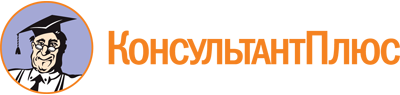 Форма: Заявление о внесении изменений в сведения о юридическом лице, содержащиеся в Едином государственном реестре юридических лиц (фрагмент). Общество с ограниченной ответственностью, заявитель - генеральный директор, выход участника из ООО. Форма N Р14001 (Форма по КНД 1111516) (образец заполнения)
(Подготовлен для системы КонсультантПлюс, 2020)Документ предоставлен КонсультантПлюс

www.consultant.ru

